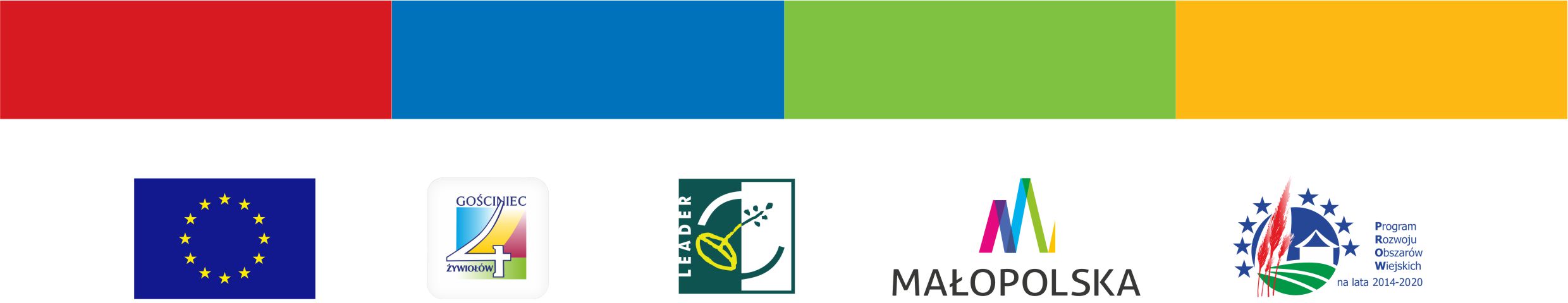 ANKIETA UWAGI I PROPOZYCJE DO PROJEKTU AKTUALIZACJIStrategii Rozwoju Lokalnego Kierowanego przez Społeczność Stowarzyszenia „Gościniec 4 żywiołów” Dla Wnioskodawców  / Członków stowarzyszenia LGD / Mieszkańców obszaru LGD Gościniec 4 Żywiołów Cel- Zbieranie wniosków/ propozycji dotyczących aktualizacji LSR. LGD „Gościniec 4 żywiołów” zwraca się z prośbą o zgłaszanie propozycji i uwag do aktualizacji Strategii Rozwoju Lokalnego Kierowanego przez Społeczność Stowarzyszenia „Gościniec 4 żywiołów”.  Uwagi i propozycje będą przyjmowane za pośrednictwem poczty elektronicznej na adres e-mail: lgd.gosciniec@gmail.com wyłącznie na niniejszym formularzu w terminie do dnia 06.04.2018r.  Ankietę można przesłać w formie papierowej na wskazany poniżej adres lub złożyć osobiście do biura LGD                              w Zakrzowie. Kontakt: LGD „Gościniec 4 żywiołów”, 34-145 Zakrzów 175, tel. 33/843 62 18Data……………………………………..                                                                                            ……………………………………………………………………………………………………………………………………………………………………………………………………………………………………………………………………………………………………………………………………………………………………………………………………………………………………………………………………………………………………………………………………………………………………………………………………..Wyrażam zgodę na przetwarzanie moich danych osobowych zawartych w niniejszej ankiecie na potrzeby przeprowadzenia konsultacji społecznych dotyczących aktualizacji LSR LGD „Gościniec 4 żywiołów”,   zgodnie   z   przepisami   ustawy  z   dnia   29   sierpnia   1997   roku   o   ochronie   danych   osobowych   (tekst   pierwotny: Dz. U. z 1997 r. Nr 133, poz. 883 z późń. zm.)Lp.Zapis w pierwotnej 
wersji dokumentuProponowany zapis 
po zmianieUzasadnienie1234Inne uwagi i propozycje ( np. zmian w lokalnych kryteriach wyboru )Inne uwagi i propozycje ( np. zmian w lokalnych kryteriach wyboru )Informacja o zgłaszającym uwagi:Informacja o zgłaszającym uwagi:Informacja o zgłaszającym uwagi:Imię i nazwiskoReprezentant podmiotuAdres zamieszkania/siedzibyNr telefonuAdres e-mailCzy jest Pan/Pani/podmiot reprezentowany jest członkiem LGDCzy jest Pan/Pani/podmiot reprezentowany jest członkiem LGD